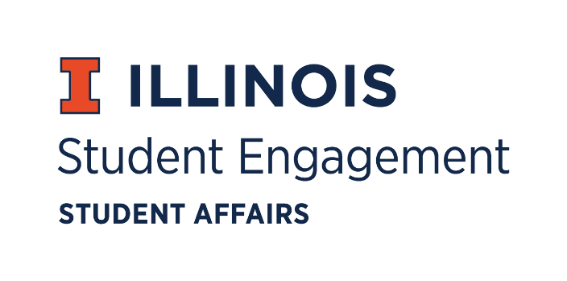 Student Organization 
Resource FeeSORF MeetingThursday, January 27, 2022, at 5:00PMArcade Conference RoomCall to Order:Meeting called to order at 5:11pm.Roll Call:PresentMichael Isaacson, ChairpersonAlex Wang, Vice-ChairpersonUmar Ahmed, SORF TreasurerJimmy Song, Undergraduate Board MemberNico Perez, Undergraduate Board MemberInaaz Mirza, Undergraduate Board MemberMaha Hussain, Undergraduate Board MemberBrian Farber, Faculty/Staff Board MemberStephanie Cardoza-Cruz, Faculty/Staff Board MemberNick Fink, SORF Advisor (non-voting member)Christina Fraser, SORF Secretary (non-voting member)Sheri Idris, SORF Financial Secretary (non-voting member)Absent:Ashley Winters, Undergraduate Board MemberOld Business:Approval of 11/11/21 Minutes:Michael Isaacson approves by unanimous consent. Approval of 1/27/22 Agenda:Michael Isaacson approves by unanimous consent.New Business:Schedule office hours ThursdayIranian Cultural AssociationJimmy Song motions to freeze the Iranian Cultural Association’s account, Umar Ahmed seconds. Vote of 6-0-1.Board Member OpeningsApplication Review for Spring Service and Programs & Projects Funding Period 1, 2/10/22- 5/31/2022:Pre-approved applications App No. 129992- Mixed Motions UIUC Description: Space and equipment rental for annual dance showcaseReviewer’s notes: Requesting funds to rent space on campus for programFunding type: ProjectsAmount Requested: $470.00Amount Allocated: $470.00App No. 128835- Formosa Volleyball EnthusiastsDescription: NoneReviewer’s notes: Requesting funds to rent volleyball courts for practiceFunding type: ServicesAmount Requested: $935.00Amount Allocated: $935.00App No. 128262- Bankruptcy Law SocietyDescription: Duberstein Moot Court CompetitionReviewer’s notes: Requesting travel funds to attend an event not hosted by the RSOFunding type: ServicesAmount Requested: $1,396.00Amount Allocated: $1,396.00App No. 127657- Magic the Gathering @UIUCDescription: Equipment Reviewer’s notes: Requesting essential equipment for the RSOFunding type: ServicesAmount Requested: $710.00Amount Allocated: $710.00App No. 131157- MEDLIFE UIUCDescription: Funding for service tripReviewer’s notes: Event meets the criteria for 50% funding, traveling to event co-hosted by RSOFunding type: ProgramsAmount Requested: $9,999.90Amount Allocated: $9,999.90App No. 131120- College Republicans at UIUCDescription: Guest speaker (Per RSO: “Negotiating with Pence. Also considering Ben Shapiro, Jesse Waters, Kellyanne Conway, Ted Cruz, and Michael Knowles”)Reviewer’s notes: Guest speaker feeFunding type: ProgramsAmount Requested: $5,000.00Amount Allocated: $5,000.00App No. 131106- Young Americans for FreedomDescription: Guest speaker Per RSO: “Negotiating with Pence. Also considering Ben Shapiro, Jesse Waters, Kellyanne Conway, Ted Cruz, and Michael Knowles”)Reviewer’s notes: Guest speaker feeFunding type: ProgramsAmount Requested: $10,000.00Amount Allocated: $10,000.00App No. 130743- Economics Tournament at the University of IllinoisDescription: EquipmentReviewer’s notes: Purchase of essential equipment for the RSOFunding type: ServicesAmount Requested: $376.00Amount Allocated: $376.00App No. 131330- Campus Union for Trans Equality and SupportDescription: RSO budgetReviewer’s notes: Needed to make separate requests for each event, highest value fundable event was accepted at 50% standard (off campus)Funding type: ProgramsAmount Requested: $1,465.00Amount Allocated: $350.00App No. 131673- Lebanese Student AssociationDescription: Non-Violent communication workshop which includes resolution strategies and other forms of discussion pertaining to the workshop goalsReviewer’s notes: NoneFunding type: ProgramsAmount Requested: $337.59Amount Allocated: $337.59App No. 131539- Illini Women's Water PoloDescription: Tournament fundingReviewer’s notes: Can't buy permanent equipment under ProgramsFunding type: ProgramsAmount Requested: $5,122.80Amount Allocated: $4,979.00App No. 131672- Survivor ClubDescription: Guest speaker as named by RSO: “Tentative Speaker Options: Jenna Morasca (Survivor: The Amazon - Winner) Todd Herzog (Survivor: China - Winner) Ghandia Johnson (Survivor: Thailand - Contestant)' Cirie Fields (Survivor: Panama - Contestant) Coby Archa (Survivor: Palau - Contestant) Mookie Lee: (Survivor: Fiji - Contestant & UIUC Alum) Randy Bailey: (Survivor: Gabon - Contestant) Corinne Kaplan: (Survivor: Gabon - Contestant) AND MORE INCLUDED IN ATTACHED DOCUMENT”Reviewer’s notes: Paying to have questions answered via "Cameo"Funding type: ProgramsAmount Requested: $1,000.00Amount Allocated: $1,000.00App No. 131273- Nutritional Sciences Graduate Student AssociationDescription: Keynote speaker - Dr. Elizabeth J. ParksReviewer’s notes: NoneFunding type: ProgramsAmount Requested: $7,833.98Amount Allocated: $7,833.98App No. 131631- Habitat for Humanity Campus ChapterDescription: RSO eventReviewer’s notes: Financial cost to attendees for murder mysteryFunding type: ProgramAmount Requested: $525.00Amount Allocated: $393.75App No. 131415- Arab American Association of Engineers and ArchitectsDescription: Funding for food for a relaxation night and exposure to Arab culture following examsReviewer’s notes: FoodFunding type: ProgramsAmount Requested: $664.95Amount Allocated: $664.95App No. 131564- American Concrete InstituteDescription: Guest lecturer - Mohamed ElBatanounyReviewer’s notes: NoneFunding type: ProgramsAmount Requested: $405.97Amount Allocated: $405.97App No. 131411- Arab American Association of Engineers and ArchitectsDescription: Social event fundingReviewer’s notes: FoodFunding type: ProgramsAmount Requested: $227.92Amount Allocated: $227.92App No. 131406- Arab American Association of Engineers and ArchitectsDescription: Social event fundingReviewer’s notes: FoodFunding type: ProgramsAmount Requested: $239.75Amount Allocated: $239.75App No. 131674- Lego Masters at UIUCDescription: RSO projectReviewer’s notes: Project to build lego vending machineFunding type: ProjectsAmount Requested: $1,089.29Amount Allocated: $1,089.29App No. 131694- Virtual Reality Club at UIUCDescription: RSO equipment Reviewer’s notes: New equipment and softwareFunding type: ServicesAmount Requested: $1,970.00Amount Allocated: $1,970.00App No. 131671- Lego Masters at UIUCDescription: Equipment for RSOReviewer’s notes: Lego kits to continue mission and go to more schoolsFunding type: ServicesAmount Requested: $1,324.60Amount Allocated: $1,324.60App No. 129800- KeramosDescription: Travel costsReviewer’s notes: Conference, SORF does not pay for parking of any kindFunding type: ServicesAmount Requested: $3,035.00Amount Allocated: $2,947.00App No. 131632- Velocity DanceDescription: Space rental  Reviewer’s notes: Arc rental for meetingsFunding type: ServicesAmount Requested: $240.00Amount Allocated: $240.00App No. 131548- Illini Swim ClubDescription: Event fundingReviewer’s notes: Three swim meetsFunding type: Services Amount Requested: $9,950.00Amount Allocated: $9,950.00App No. 131477- Illinois Men's RugbyDescription: Travel costs Reviewer’s notes: Expenses related to matchesFunding type: ServicesAmount Requested: $3,435.00Amount Allocated: $3,435.00App No. 129979- Pointe Shoe LabDescription: Uniforms and space rentalsReviewer’s notes: Uniforms and room rentalFunding type: ServicesAmount Requested: $2,840.00Amount Allocated: $2,840.00App No. 131796- La Unidad Latina, Lambda Upsilon Lambda Fraternity, Inc.Description: RSO event funding for a women's empowerment dinnerReviewer’s notes: On campus and no financial cost, but not open to all 75% fundFunding type: ProgramsAmount Requested: $3,213.49Amount Allocated: $2,410.12App No. 130487- Track and Field ClubDescription: RSO event fundingReviewer’s notes: Track and Field Club Relay eventFunding type: ProgramsAmount Requested: $4,251.92Amount Allocated: $4,251.92App No. 131827- Association of Minority PsychologistsDescription: Bake sale fundingReviewer’s notes: Bake sale. Emailing to see if they are for profit. Clarified they are giving the baked goods awayFunding type: ProgramsAmount Requested: $491.12Amount Allocated: $491.12App No. 131829- Lambda Theta Alpha Latin Sorority, Incorporated.Description: RSO event fundingReviewer’s notes: Sexual Assault Awareness Candlelight Vigil and GalaFunding type: ProgramsAmount Requested: $8,889.71Amount Allocated: $8,889.71App No. 131830- Illini Thaakat FoundationDescription: RSO event fundingReviewer’s notes: Financial cost to attendees for murder mysteryFunding type: ProgramsAmount Requested: $3,121.00Amount Allocated: $2,340.75App No. 131805- MannMuktiDescription: RSO event fundingReviewer’s notes: Spring Mental Health GalaFunding type: ProgramsAmount Requested: $5,977.95Amount Allocated: $5,977.95App No. 131820- RobobrawlDescription: Robot competition Reviewer’s notes: Competition for any UIUC student to build robotsFunding type: Programs Amount Requested: $2,744.50Amount Allocated: $2,744.50App No. 131241- LGBTJewDescription: RSO event fundingReviewer’s notes: Funded at 75% as show is not free to attendFunding type: ProgramsAmount Requested: $1,690.00Amount Allocated: $1,267.50App No. 131814- Food Science and Human Nutrition Graduate Student AssociationDescription: Networking luncheon Reviewer’s notes: None Funding type: ProgramsAmount Requested: $3,500.00Amount Allocated: $3,500.00App No. 131634- Habitat for Humanity Campus ChapterDescription: Basketball tournamentReviewer’s notes: NoneFunding type: ProgramsAmount Requested: $394.00Amount Allocated: $394.00App No. 131765- The Punch LineDescription: Music festivalReviewer’s notes: NoneFunding type: ProgramsAmount Requested: $10,000.00Amount Allocated: $10,000.00App No. 131731- Hindu YUVA UIUCDescription: RSO event fundingReviewer’s notes: Yoga mats not fundable under programsFunding type: ProgramsAmount Requested: $1,009.04Amount Allocated: $457.04App No. 131733- Hindu YUVA UIUCDescription: Weekly games for the RSOReviewer’s notes: NoneFunding type: ProgramsAmount Requested: $132.00Amount Allocated: $132.00App No. 131801- Raas ManiaDescription: Dance competitionReviewer’s notes: NoneFunding type: ProgramsAmount Requested: $5,700.00Amount Allocated: $5,700.00App No. 131776- Muslim Students AssociationDescription: “Camp” for students – 3 day event of bringing in speakers, having food, and completing workshopsReviewer’s notes: Meets the criteria for 100% fundingFunding type: ProgramsAmount Requested: $5,500.00Amount Allocated: $5,500.00App No. 131779- Illini Thaakat FoundationDescription: Sports tournamentReviewer’s notes: NoneFunding type: ProgramsAmount Requested: $104.00Amount Allocated: $104.00App No. 131756- Design for America at UIUCDescription: Networking eventReviewer’s notes: NoneFunding type: ProgramsAmount Requested: $795.58Amount Allocated: $795.58App No. 131828- iRoboticsDescription: NoneReviewer’s notes: Creating a submersible robotFunding type: ProjectsAmount Requested: $480.89Amount Allocated: $480.89App No. 131808- Illini Vex RoboticsDescription: RSO projectReviewer’s notes: Program end date past fundable period, fund if end date does not matterFunding type: ProjectsAmount Requested: $309.98Amount Allocated: $309.98App No. 131764- Illini Vex RoboticsDescription: RSO robot projectReviewer’s notes: Program end date past fundable period, fund if end date does not matterFunding type: ProjectsAmount Requested: $686.81Amount Allocated: $686.81App No. 131760- Illini Vex RoboticsDescription: RSO robot projectReviewer’s notes: Program end date past fundable period, fund if end date does not matterFunding type: ProjectsAmount Requested: $214.54Amount Allocated: $214.54App No. 131783- Illini MotorsportsDescription: NoneReviewer’s notes: Program end date past fundable period, fund if end date does not matterFunding type: ProjectsAmount Requested: $5,995.80Amount Allocated: $5,995.80App No. 131746- Illini Formula ElectricDescription: NoneReviewer’s notes: Project to build electric carFunding type: ProjectsAmount Requested: $5,539.90Amount Allocated: $5,539.90App No. 131743- Combat RoboticsDescription: Parts for a robotReviewer’s notes: Project to build a combat robotFunding type: ProjectsAmount Requested: $2,137.00Amount Allocated: $2,137.00App No. 131742- Combat RoboticsDescription: Parts for a robotReviewer’s notes: Project to build a combat robotFunding type: ProjectsAmount Requested: $2,500.00Amount Allocated: $2,500.00App No. 131741- Combat RoboticsDescription: Parts for a robotReviewer’s notes: Project to build a combat robotFunding type: ProjectsAmount Requested: $2,232.00Amount Allocated: $2,232.00App No. 131740- Combat RoboticsDescription: Parts for a robotReviewer’s notes: Project to build a combat robotFunding type: ProjectsAmount Requested: $1,897.00Amount Allocated: $1,897.00App No. 131734- American Medical Student Association Pre-MedDescription: Travel to a conventionReviewer’s notes: Travel, lodging and one time registration fee for travel to an event not hosted/co-hosted by RSOFunding type: ServicesAmount Requested: $8,654.92Amount Allocated: $8,654.92App No. 131824- Track and Field ClubDescription: Fees and equipmentReviewer’s notes: One time registration fees and essential equipmentFunding type: ServicesAmount Requested: $4,533.44Amount Allocated: $4,533.44App No. 127902- Illini EquestriansDescription: Travel and uniformsReviewer’s notes: Travel and lodging and uniformsFunding type: ServicesAmount Requested: $2,930.00Amount Allocated: $2,930.00App No. 131826- iRoboticsDescription: EquipmentReviewer’s notes: Essential equipmentFunding type: ServicesAmount Requested: $2,985.00Amount Allocated: $2,985.00App No. 131739- Unified VoicesDescription: Essential equipmentReviewer’s notes: Expenses related to long term functioning of RSOFunding type: ServicesAmount Requested: $1,817.47Amount Allocated: $1,817.47App No. 131804- Illinois Men's Volleyball ClubDescription: UniformsReviewer’s notes: UniformsFunding type: ServicesAmount Requested: $9,477.75Amount Allocated: $9,477.75App No. 131567- Illinois Women's Fastpitch Softball ClubDescription: Essential equipment Reviewer’s notes: Essential equipment and travel/lodgingFunding type: ServicesAmount Requested: $9,920.16Amount Allocated: $9,920.16App No. 131723- Women's Ultimate FrisbeeDescription: UniformsReviewer’s notes: UniformsFunding type: ServicesAmount Requested: $2,632.98Amount Allocated: $2,632.98App No. 131775- Illini MotorsportsDescription: Essential equipmentReviewer’s notes: Essential equipmentFunding type: ServicesAmount Requested: $975.00Amount Allocated: $975.00App No. 131708- Illinois Women's Volleyball ClubDescription: Space rentalReviewer’s notes: Practice space rentals and travel/lodging, could not fund match hosted by RSO as it should have been a Programs funding requestFunding type: ServicesAmount Requested: $8,032.94Amount Allocated: $7,109.94App No. 131712- Illinois Triathlon ClubDescription: Essential equipment Reviewer’s notes: Uniforms, registration fees, and travel/lodgingFunding type: ServicesAmount Requested: $9,600.58Amount Allocated: $9,600.58App No. 131714- Illini Ridgebacks Quidditch TeamDescription: UniformsReviewer’s notes: Requesting for uniformsFunding type: ServicesAmount Requested: $350.00Amount Allocated: $350.00App No. 130770- Shorthand ClubDescription: Essential equipmentReviewer’s notes: Requesting items essential to the clubFunding type: ServicesAmount Requested: $148.80Amount Allocated: $148.80Approval of pre-approved applications:Michael Isaacson approves by unanimous consent. Discuss ApplicationsApp No. 131195- Political Science Graduate Student AssociationDescription: ConsortiumReviewer’s notes: folders, notebooks, pens as consumable supplies?, and travel/lodging to bring participantsFunding type: ProgramsAmount Requested: $9,135.51Amount Allocated: $7,229.41Meeting notes: Umar Ahmed moves to approve application at standard. Nico Perez seconds. Vote of 6-0-0. Application approved at standard. App No. 130943- Economics Tournament at the University of IllinoisDescription: TournamentReviewer’s notes: Zero fund portion/all of t-shirts? made available to participants but allowed for staffFunding type: ProgramsAmount Requested: $1,345.92Amount Allocated: Meeting notes: Jimmy Song motions to table discussion. Nico Perez seconds. Vote of 6-0-0. App No. 131388- Velocity DanceDescription: Space rental and uniforms Reviewer’s notes: Membership Apparel vs Uniform?Funding type: ServicesAmount Requested: $1,792.37Amount Allocated: Meeting notes: Alex Wang motions to table discussion. Nico Perez seconds. Vote of 6-0-0.App No. 131624- Special Populations' Student Health Concerns CommitteeDescription: Heath promotion eventReviewer’s notes: Requesting space rentals and other necessary items to host their health promotion eventFunding type: ProgramsAmount Requested: $6,010.00Amount Allocated: $6,010.00Meeting notes: Jimmy Song motions to approve application at standard. Nico Perez seconds. Vote of 7-0-0. Approved at standard.App No. 131562- American Concrete InstituteDescription: Travel fundsReviewer’s notes: Off campus and free to attendees - 50%Funding type: ProgramsAmount Requested: $2,714.00Amount Allocated: $0.00Meeting notes: Jimmy Song motions to zero fund application. Umar Ahmed seconds. Vote of 5-0-1. Application zero funded.App No. 131458- Illinois Synchronized SkatingDescription: Competition travelReviewer’s notes: Maximum allocation questionFunding type: ServicesAmount Requested: $9,708.00Amount Allocated: $9708.00Meeting notes: Umar Ahmed motions to fund application at standard. Jimmy Song seconds. Vote of 7-0-0. Application approved at standard.App No. 131681- Survivor ClubDescription: Essential equipmentReviewer’s notes: Based on the mission statement of the RSO, Paramount plus was deemed essential to the RSO’s existenceFunding type: ServicesAmount Requested: $107.56Amount Allocated: $107.56Meeting notes: Umar Ahmed motions to fund application at standard. Jimmy Song seconds. Vote of 7-0-0. Application approved at standard.App No. 129808- Material AdvantageDescription: Travel fundingReviewer’s notes: Conference, SORF does not pay for parking of any kindFunding type: ServicesAmount Requested: $5,438.02Amount Allocated: $5,394.02Meeting notes: Umar Ahmed motions to fund application at standard. Alex Wang seconds. Vote of 7-0-0. Application approved at standard. App No. 131178- Political Science Graduate Student AssociationDescription: Essential equipmentReviewer’s notes: Essential equipmentFunding type: ServicesAmount Requested: $9,033.85Amount Allocated: $8,713.44Meeting notes: Alex Wang moves to fund application at standard. Umar Ahmed seconds. Vote of 7-0-0. Application approved at standard. App No. 131707- Statistics Doctoral Students AssociationDescription: EquipmentReviewer’s notes: Pens and notebooks as consumable itemFunding type: ProgramsAmount Requested: $2,430.00Amount Allocated: $2,430.00Meeting notes: Jimmy Song moves to fund application at standard. Umar Ahmed seconds. Vote of 6-0-1. Application approved at standard. App No. 131819- La Unidad Latina, Lambda Upsilon Lambda Fraternity, Inc.Description: RSO eventReviewer’s notes: I-H.O.P.E scholarship galaFunding type: ProgramsAmount Requested: $1,600.00Amount Allocated: $1,200.00Meeting notes: Jimmy Song motions to change Line Item 1 to 75% funding. Umar Ahmed seconds. Jimmy Song motions to fund application at standard. Brian Farber seconds. Vote of 7-0-0. Application approved at standard. App No. 131822- I-CAUSEDescription: RSO eventReviewer’s notes: I-H.O.P.E scholarship galaFunding type: ProgramsAmount Requested: $4,400.00Amount Allocated: $3,300.00Meeting notes: Jimmy Song motions to fund application at standard. Brian Farber seconds. Vote of 7-0-0. Application approved at standard. App No. 131720- She's the First UIUCDescription: RSO event – Fundraise for women in low-come countriesReviewer’s notes: Advertisements for their program (raising money for women in low-income countries).Funding type: ProgramsAmount Requested: $240.00Amount Allocated: $240.00Meeting notes: Alex Wang motions to fund application at standard. Jimmy Song seconds. Vote of 7-0-0. Application approved at standard. App No. 131713- Illini Ridgebacks Quidditch TeamDescription: Essential equipmentReviewer’s notes: Attending a competition at Marquette University, Program funded at 50% (off campus)Funding type: ProgramsAmount Requested: $600.00Amount Allocated: $300.00Meeting notes: Jimmy Song motions to fund application at standard. Umar Ahmed seconds. Vote of 7-0-0. Application approved at standard. App No. 131711- Illini Ridgebacks Quidditch TeamDescription: Essential equipmentReviewer’s notes: Attending a competition at Grand Valley State University, Program funded at 50% (off campus)Funding type: ProgramsAmount Requested: $681.25Amount Allocated: $340.63Meeting notes: Jimmy Song motions to fund application at standard. Nico Perez seconds. Vote of 7-0-0. Application approved at standard. App No. 131913- Transportation and Development Institute Graduate Student OrganizationDescription: WorkshopReviewer’s notes: Reached out to org with questionsFunding type: ProgramsAmount Requested: $170.00Amount Allocated: Meeting notes: Alex Wang motions to table discussion.  Umar Ahmed seconds. Vote of 6-0-0. App No. 131912- Transportation and Development Institute Graduate Student OrganizationDescription: Food for an eventReviewer’s notes: Reached out to org with questionsFunding type: ProgramsAmount Requested: $330.00Amount Allocated: Meeting notes: Jimmy Song motions to table discussion. Alex Wang seconds. Vote of 7-0-0.App No. 131911- Transportation and Development Institute Graduate Student OrganizationDescription: RSO requesting membership apparelReviewer’s notes: Organization was requesting membership apparel.Funding type: ProgramsAmount Requested: $500.00Amount Allocated: $0.00Meeting notes: Jimmy Song motions to deny the application. Umar Ahmed seconds. Vote of 7-0-0. Application approved at standard. App No. 131910- Transportation and Development Institute Graduate Student OrganizationDescription: Company visitReviewer’s notes: Applied under Program when it appears they should have applied under ServiceFunding type: ProgramsAmount Requested: $410.00Amount Allocated: $410.00Meeting notes: Umar Ahmed motions to fund application at standard. Nico Perez seconds. Vote of 7-0-0. Application approved at standard. App No. 131813- Women in AerospaceDescription: NoneReviewer’s notes: Emailed for more informationFunding type: ServicesAmount Requested: $8,098.40Amount Allocated: Meeting notes: Umar Ahmed motions to table discussion. Nico Perez seconds. Vote of 7-0-0. App No. 131717- Hindu YUVA UIUCDescription: Travel funds and essential equipmentReviewer’s notes: Programs or service (event hosted by national chapter makes them co-host/host?), Canva essential?Funding type: ServicesAmount Requested: $2,488.99Amount Allocated: $561.00Meeting notes: Umar Ahmed moves to zero fund line item 1.1 and 2.1-2.3. Nico Perez seconds. Vote of 7-0-0. Jimmy Song motions to approve application at standard. Umar Ahmed seconds. Vote of 7-0-0. Application approved at standard. App No. 131781- MannMuktiDescription: ConferenceReviewer’s notes: Emailed about mental health conference to determine programs/service, not sure if tech essential?Funding type: ServicesAmount Requested: $4,992.36Amount Allocated: $1,200.00Meeting notes: Jimmy Song motions to zero fund line items 1,4,5,6,7. Alex Wang seconds. Vote of 6-0-1. Jimmy Song motions to approve application at standard. Alex Wang seconds. Vote of 6-0-1. Application approved at standard. App No. 131794- Illinois Women's Rugby Football ClubDescription: UniformsReviewer’s notes: Should rain jackets and warm-up shirts be part of the uniform? Rain jackets and warm-up shirts were deemed by the SORF board to not be essential to the uniform as it was not required to compete.Funding type: ServicesAmount Requested: $2,109.37Amount Allocated: $299.85Meeting notes: Jimmy Song motions to zero fund line item 1 and 3. Alex Wang seconds. Vote of 6-0-0. Umar Ahmed motions to fund application at standard. Jimmy Song seconds. Vote of 6-0-0. Application approved at standard. App No. 131802- Iranian Cultural AssociationDescription: RSO event funding - NoroozReviewer’s notes: Hosting a cultural event - NoroozFunding type: ProgramsAmount Requested: $7,225.00Amount Allocated: $7,225.00Meeting notes: SORF board voted to put a two-year freeze on the Iranian Cultural Association’s account. App No. 131800- Iranian Cultural AssociationDescription: Food for event – Tea DrinkingReviewer’s notes: Hosting a cultural event – Tea Drinking & Poem ReadingFunding type: ProgramsAmount Requested: $100.00Amount Allocated: $100.00Meeting notes: SORF board voted to put a two-year freeze on the Iranian Cultural Association’s account. App No. 131797- Iranian Cultural AssociationDescription: RSO event funding - HafezReviewer’s notes: Hosting a cultural event - HafezFunding type: ProgramsAmount Requested: $240.00Amount Allocated: $240.00Meeting notes: SORF board voted to put a two-year freeze on the Iranian Cultural Association’s account. Denied Applications:App No. 129588- Campus Union for Trans Equality and SupportDescription: RSO budgetReviewer’s notes: Treasurer has not accepted terms and conditions and President has not attended Presidents WorkshopFunding type: ProgramsAmount Requested: $1,465.00Amount Allocated: $0.00App No. 129471- Economics Tournament at the University of IllinoisDescription: Economics tournament fundingReviewer’s notes: Cannot have one person hold two required officer positions or co-officersFunding type: ProgramsAmount Requested: $1,345.92Amount Allocated: $0.00App No. 129469- Economics Tournament at the University of IllinoisDescription: Essential equipmentReviewer’s notes: Cannot have one person hold two required officer positions or co-officersFunding type: ProgramsAmount Requested: $376.00Amount Allocated: $0.00App No. 128191- Velocity DanceDescription: Space rental and uniformsReviewer’s notes: No Membership Director is listed on rosterFunding type: ServicesAmount Requested: $1,792.37Amount Allocated: $0.00App No. 131699- Statistics Doctoral Students AssociationDescription: Research seminarReviewer’s notes: Treasurer has not accepted the Terms and Conditions which violates SORF funding standardsFunding type: ProgramsAmount Requested: $2,430.00Amount Allocated: $0.00App No. 131652- Transportation and Development Institute Graduate Student OrganizationDescription: WorkshopReviewer’s notes: President has not attended president's workshopFunding type: ProgramsAmount Requested: $170.00Amount Allocated: $0.00App No. 131651- Transportation and Development Institute Graduate Student OrganizationDescription: Food for RSO eventReviewer’s notes: President has not attended president's workshopFunding type: ProgramsAmount Requested: $330.00Amount Allocated: $0.00App No. 131650- Transportation and Development Institute Graduate Student OrganizationDescription: RSO eventReviewer’s notes: President has not attended president's workshopFunding type: ProgramsAmount Requested: $500.00Amount Allocated: $0.00App No. 131649- Transportation and Development Institute Graduate Student OrganizationDescription: Food and gamesReviewer’s notes: President has not attended president's workshopFunding type: ProgramsAmount Requested: $320.00Amount Allocated: $0.00App No. 131648- Transportation and Development Institute Graduate Student OrganizationDescription: Company visitReviewer’s notes: President has not attended president's workshopFunding type: ProgramsAmount Requested: $410.00Amount Allocated: $0.00App No. 131610- Food Science and Human Nutrition Graduate Student AssociationDescription: Networking luncheonReviewer’s notes: No secretary listed on rosterFunding type: ProgramsAmount Requested: $3,500.00Amount Allocated: $0.00App No. 131627- MedLaunchDescription: Project fundraiserReviewer’s notes: Two Vice-Presidents listed on rosterFunding type: ProjectsAmount Requested: $235.54Amount Allocated: $0.00App No. 131704- Illinois Triathlon ClubDescription: Travel feesReviewer’s notes: Duplicate membership directors. Membership director cannot also be Secretary per SORF funding standardsFunding type: ServicesAmount Requested: $7,134.01Amount Allocated: $0.00App No. 131417- Illini Wushu ClubDescription: Essential equipmentReviewer’s notes: Cannot have duplicate positions i.e., two membership directorsFunding type: ServicesAmount Requested: $1,148.42Amount Allocated: $0.00App No. 131605- Capoeira Club at UIUCDescription: Guest speakerReviewer’s notes: No membership director listedFunding type: ProgramsAmount Requested: $2,700.00Amount Allocated: $0.00App No. 131817- Illini Solar CarDescription: Vehicle partsReviewer’s notes: No secretary is listed on roster and treasurer has not accepted Terms and Conditions which violates SORF funding standardsFunding type: ProjectsAmount Requested: $3,421.07Amount Allocated: $0.00App No. 130392- MedLaunchDescription: Software Reviewer’s notes: wo membership directors are listed which violated SORF funding standardsFunding type: ProjectsAmount Requested: $6,200.00Amount Allocated: $0.00App No. 131780- Pi Tau SigmaDescription: Design projectReviewer’s notes: Co-presidents are listed on roster. No membership director, secretary, or vice president are listedFunding type: ProjectsAmount Requested: $110.01Amount Allocated: $0.00App No. 131757- QuantDescription: Budget Reviewer’s notes: Roster lists several co-vice presidentsFunding type: ProjectsAmount Requested: $8,339.35Amount Allocated: $0.00App No. 131825- MedLaunchDescription: Design project fundingReviewer’s notes: Co-membership directors listed on roster and no secretary listedFunding type: ServicesAmount Requested: $535.00Amount Allocated: $0.00App No. 131818- Design Build FlyDescription: NoneReviewer’s notes: President cannot also be the treasurerFunding type: ServicesAmount Requested: $3,158.04Amount Allocated: $0.00App No. 130770- Shorthand ClubDescription: Essential equipmentReviewer’s notes: Treasurer has not attended treasurer's workshopFunding type: ServicesAmount Requested: $148.80Amount Allocated: $0.00App No. 131589- Capoeira Club at UIUCDescription: Essential equipmentReviewer’s notes: No membership director listedFunding type: ServicesAmount Requested: $1,710.00Amount Allocated: $0.00App No. 131784- Illini Women's Hockey ClubDescription: UniformsReviewer’s notes: Co-secretaries listed on roster with no membership directorFunding type: Services Amount Requested: $380.50Amount Allocated: $0.00App No. 131613- Army ROTC Cadet CouncilDescription: EquipmentReviewer’s notes: Co-treasures and co-membership directors listed on rosterFunding type: ServicesAmount Requested: $9,442.47Amount Allocated: $0.00App No. 131766- Illinois Men's Club BasketballDescription: Travel feesReviewer’s notes: Treasurer has not accepted Terms and ConditionsFunding type: ServicesAmount Requested: $8,675.96Amount Allocated: $0.00App No. 131762- Illini 4000Description: Essential equipmentReviewer’s notes: Co-membership directors listed which violates SORF funding standardsFunding type: ServicesAmount Requested: $1,873.40Amount Allocated: $0.00App No. 131738- Solar ChapterDescription: Essential equipmentReviewer’s notes: resident and treasurer have not attended workshopsFunding type: ServicesAmount Requested: $1,307.94Amount Allocated: $0.00App No. 130348- Illini BhangraDescription: RSO eventReviewer’s notes: Off campus and not free to attendeesFunding type: ProgramsAmount Requested: $3,538.72Amount Allocated: $0.00App No. 129827- Makeup Skincare ClubDescription: Consumable suppliesReviewer’s notes: Program date lies outside of the fundable periodFunding type: ProgramsAmount Requested: $303.75Amount Allocated: $0.00App No. 127869- Gamma Phi Omega International Sorority, Inc.Description: Event fundingReviewer’s notes: Program date lies outside of the fundable periodFunding type: ProgramsAmount Requested: $350.00Amount Allocated: $0.00App No. 130391- Luso-Brazilian AssociationDescription: Reoccurring club eventsReviewer’s notes: Not a project requestFunding type: ProjectsAmount Requested: $585.00Amount Allocated: $0.00App No. 131182- Illini Women's Soccer ClubDescription: Rental spaceReviewer’s notes: This request should have been a services funding request as the nature of the event is not unique or singular per the SORF standards.Funding type: ProgramsAmount Requested: $270.00Amount Allocated: $0.00App No. 131688- Illini BhangraDescription: Travel fundsReviewer’s notes: Off campus and not free to attendeesFunding type: ProgramsAmount Requested: $8,844.10Amount Allocated: $0.00App No. 131680- Survivor ClubDescription: Charity event Reviewer’s notes: Applied under Projects, should be ProgramFunding type: ProjectsAmount Requested: $600.00Amount Allocated: $0.00App No. 130568- Underground Construction AssociationDescription: Travel fundsReviewer’s notes: Applied under projects should be serviceFunding type: ProjectsAmount Requested: $8,513.44Amount Allocated: $0.00App No. 131297- Political Science Graduate Student AssociationDescription: Retreat Reviewer’s notes: Applied under projects for service natured thingsFunding type: ProjectsAmount Requested: $5,380.07Amount Allocated: $0.00App No. 131703- Statistics Doctoral Students AssociationDescription: SeminarsReviewer’s notes: This is a program’s request as the student seminar series is a singular, recurring, unique event hosted by the RSO Funding type: ServicesAmount Requested: $130.00Amount Allocated: $0.00App No. 131724- Women's Ultimate FrisbeeDescription: Travel feesReviewer’s notes: Travel to an event is a service funding application, and would not be fundable as program fundingFunding type: ProgramsAmount Requested: $2,797.58Amount Allocated: $0.00App No. 131726- Women's Ultimate FrisbeeDescription: Travel feesReviewer’s notes: Program date of 2/05/2022 is earlier than first day of programs funding which is 2/10/2022Funding type: ProgramsAmount Requested: $1,213.90Amount Allocated: $0.00App No. 131815- RobobrawlDescription: Arena constructionReviewer’s notes: Past funding deadline of 5/31/2022Funding type: ProgramsAmount Requested: $3,355.00Amount Allocated: $0.00App No. 131792- Hindu YUVA UIUCDescription: Travel feesReviewer’s notes: Travel/Lodging to An Event, Conference, Or Sporting Meet hosted by an external party is service fundingFunding type: ProgramsAmount Requested: $1,448.00Amount Allocated: $0.00App No. 131816- Food Science and Human Nutrition Graduate Student AssociationDescription: RSO eventReviewer’s notes: Program date of 1/17/2022 already occurred and is before the SORF fundable date of 2/10/2022Funding type: ProgramsAmount Requested: $130.00Amount Allocated: $0.00App No. 131769- Production Medicine ClubDescription: Travel feesReviewer’s notes: This should be applied under service funding as it is not hosted by the clubFunding type: ProgramsAmount Requested: $1,517.25Amount Allocated: $0.00App No. 131778- Illini Thaakat FoundationDescription: Bake saleReviewer’s notes: They want supplies for a fundraiser for themselves not another charitable sourceFunding type: ProgramsAmount Requested: $285.71Amount Allocated: $0.00App No. 131761- Illinois Trial TeamDescription: Mock trial competitionReviewer’s notes: This event is not hosted by the organization so it should be applied under service funding, also out of periodFunding type: ProgramsAmount Requested: $1,400.92Amount Allocated: $0.00App No. 131754- Illinois Trial TeamDescription: Mock trial competitionReviewer’s notes: This event is not hosted by the organization so it should be applied under service funding, also out of periodFunding type: ProgramsAmount Requested: $1,642.01Amount Allocated: $0.00App No. 131752- Illinois Trial TeamDescription: Mock trial competitionReviewer’s notes: Applied under Program when it appears they should have applied under ServiceFunding type: ProgramsAmount Requested: $1,263.26Amount Allocated: $0.00App No. 131751- Illinois Trial TeamDescription: Mock trial competitionReviewer’s notes: Applied under Program when it appears they should have applied under ServiceFunding type: ProgramsAmount Requested: $2,103.80Amount Allocated: $0.00App No. 131749- Illinois Trial TeamDescription: Mock trial competitionReviewer’s notes: Applied under Program when it appears they should have applied under ServiceFunding type: ProgramsAmount Requested: $3,014.64Amount Allocated: $0.00App No. 131745- Illinois Trial TeamDescription: Mock trial competitionReviewer’s notes: Applied under Program when it appears they should have applied under ServiceFunding type: ProgramsAmount Requested: $2,913.80Amount Allocated: $0.00App No. 131657- Black Law Students AssociationDescription: BanquetReviewer’s notes: Org is not hosting, not on campus, and appears to be a registration fee for studentsFunding type: ProgramsAmount Requested: $9,996.26Amount Allocated: $0.00App No. 131909- Transportation and Development Institute Graduate Student OrganizationDescription: General meetingReviewer’s notes: Monthly meeting, recurring event, & not uniqueFunding type: ProgramsAmount Requested: $320.00Amount Allocated: $0.00App No. 131401- Pointe Shoe LabDescription: Showcase Reviewer’s notes: Programs funding request not a projects funding requestFunding type: ProjectsAmount Requested: $2,285.00Amount Allocated: $0.00App No. 131719- Latinx Law Students AssociationDescription: Alumni banquetReviewer’s notes: Programs request not a projectFunding type: ProjectsAmount Requested: $6,087.57Amount Allocated: $0.00App No. 131782- Jasmine Field OrchestraDescription: Essential equipmentReviewer’s notes: Trying to purchase drum but the item exceeded 1,000 in valueFunding type: ServicesAmount Requested: $999.99Amount Allocated: $0.00App No. 131744- Illini Wushu ClubDescription: Essential equipmentReviewer’s notes: Purchases have already occurredFunding type: ServicesAmount Requested: $1,148.35Amount Allocated: $0.00App No. 131588- American Medical Student Association Pre-MedDescription: Food for meetingReviewer’s notes: General body meeting food, not open to general public. This request should have been a service funding request as general meeting are related to the long term functioning of the RSO.Funding type: ProgramsAmount Requested: $770.00Amount Allocated: $0.00App No. 131753- Material AdvantageDescription: Food for meetingReviewer’s notes: General body meeting food, not open to general public. This request should have been a service funding request as general meeting are related to the long term functioning of the RSO.Funding type: ProgramsAmount Requested: $517.68Amount Allocated: $0.00Approval of zero funding denied applications:Michael Isaacson approves by unanimous consent. For the good of the order:Adjournment: Meeting adjourned at 7:09pm. App NumberFunding TypeRSO NameAmount RequestedAmount Allocated129992ProjectsMixed Motions UIUC$470.00$470.00128835ServicesFormosa Volleyball Enthusiasts$935.00$935.00128262ServicesBankruptcy Law Society$1,396.00$1,396.00127657ServicesMagic the Gathering @ UIUC$710.00$710.00131157ProgramsMEDLIFE UIUC$9,999.90$4,999.95131120ProgramsCollege Republicans at UIUC$5,000.00$5,000.00131106ProgramsYoung Americans for Freedom$10,000.00$10,000.00130743ServicesEconomics Tournament at the University of Illinois$376.00$376.00131330Programs Campus Union for Trans Equality and Support$1,465.00$350.00131673ProgramsLebanese Student Association$337.59$337.59131539ProgramsIllini Women's Water Polo$5,122.80$4,979.00131672ProgramsSurvivor Club$1,000.00$1,000.00131273ProgramsNutritional Sciences Graduate Student Association$7,833.98$7,833.98131631ProgramsHabitat for Humanity Campus Chapter$525.00$393.75131415ProgramsArab American Association of Engineers and Architects$664.95$664.95131564ProgramsAmerican Concrete Institute$405.97$405.97131411ProgramsArab American Association of Engineers and Architects$227.92$227.92131406ProgramsArab American Association of Engineers and Architects$239.75$239.75131674ProjectsLego Masters at UIUC$1,089.29$1,089.29131694ServicesVirtual Reality Club at UIUC$1,970.00$1,970.00131671ServicesLego Masters at UIUC$1,324.60$1,324.60129800ServicesKeramos$3,035.00$2,947.00131632ServicesVelocity Dance$240.00$240.00131548ServicesIllini Swim Club$9,950.00$9,950.00131477ServicesIllinois Men's Rugby$3,435.00$3,435.00129979ServicesPointe Shoe Lab$2,840.00$2,840.00131796ProgramsLa Unidad Latina, Lambda Upsilon Lambda Fraternity, Inc.$3,213.49$2,410.12130487ProgramsTrack and Field Club$4,251.92 $4,251.92131827ProgramsAssociation of Minority Psychologists$491.12$491.12131829ProgramsLambda Theta Alpha Latin Sorority, Incorporated.$8,889.71 $8,889.71131830ProgramsIllini Thaakat Foundation$3,121.00 $2,340.75131805ProgramsMannMukti$5,977.95$5,977.95131820Programs Robobrawl$2,744.50$2,744.50131241ProgramsLGBTJew$1,690.00$1,267.50131814ProgramsFood Science and Human Nutrition Graduate Student Association$3,500.00$3,500.00131634ProgramsHabitat for Humanity Campus Chapter$394.00$394.00131765ProgramsThe Punch Line$10,000.00$10,000.00131731ProgramsHindu YUVA UIUC$1,009.04$457.04131733ProgramsHindu YUVA UIUC$132.00$132.00131801ProgramsRaas Mania$5,700.00$5,700.00131776Programs Muslim Students Association$5,500.00$5,500.00131779Programs Illini Thaakat Foundation$104.00$104.00131756ProgramsDesign For America at UIUC$795.58$795.58131828ProjectsiRobotics$480.89$480.89131808ProjectsIllini Vex Robotics$309.98$309.98131764ProjectsIllini Vex Robotics$686.81$686.81131760ProjectsIllini Vex Robotics$214.54$214.54131783ProjectsIllini Motorsports$5,995.80$5,995.80131746ProjectsIllini Formula Electric$5,539.90$5,539.90131743ProjectsCombat Robotics$2,137.00$2,137.00131742ProjectsCombat Robotics$2,500.00$2,500.00131741ProjectsCombat Robotics$2,232.00$2,232.00131740ProjectsCombat Robotics$1,897.00$1,897.00131734ServicesAmerican Medical Student Association Pre-Med$8,654.92$8,654.92131824ServicesTrack and Field Club$4,533.44$4,533.44127902ServicesIllini Equestrians$2,930.00$2,930.00131826ServicesiRobotics$2,985.00$2,985.00131739ServicesUnified Voices$1,817.47$1,718.00131804ServicesIllinois Men's Volleyball Club$9,477.75$9,477.75131567ServicesIllinois Women's Fastpitch Softball Club$9,920.16$9,920.16131723ServicesWomen's Ultimate Frisbee$2,632.98$2,632.98131775ServicesIllini Motorsports$975.00$975.00131708ServicesIllinois Women's Volleyball Club$8,032.94$7,109.94131712ServicesIllinois Triathlon Club$9,600.58$9,600.58131714ServicesIllini Ridgebacks Quidditch Team$350.00$350.00130770ServicesShorthand Club$148.80$148.80App NumberFunding TypeRSO NameAmount RequestedAmount AllocatedVote131195ProgramsPolitical Science Graduate Student Association$9,135.51$7,229.416-0-0130943ProgramsEconomics Tournament at the University of Illinois$1,345.92Tabled 131388ServicesVelocity Dance$1,792.37Tabled131624ProgramsSpecial Populations' Student Health Concerns Committee$6,010.00$6,010.007-0-0131562ProgramsAmerican Concrete Institute$2,714.00$0.005-0-1131458ServicesIllinois Synchronized Skating$9,708.00$9708.007-0-0131681ServicesSurvivor Club$107.56$107.567-0-0129808ServicesMaterial Advantage$5,438.02$5,394.027-0-0131178ServicesPolitical Science Graduate Student Association$9,033.85$8,713.447-0-0131707ProgramsStatistics Doctoral Students Association$2,430.00$2,430.006-0-1131819ProgramsLa Unidad Latina, Lambda Upsilon Lambda Fraternity, Inc.$1,600.00$1,200.007-0-0131822ProgramsI-CAUSE$4,400.00$3,300.007-0-0131720ProgramsShe's the First UIUC$240.00$240.007-0-0131713Programs Illini Ridgebacks Quidditch Team$600.00$300.007-0-0131711ProgramsIllini Ridgebacks Quidditch Team$681.25$340.637-0-0131913ProgramsTransportation and Development Institute Graduate Student Organization$170.00Tabled 131912ProgramsTransportation and Development Institute Graduate Student Organization$330.00Tabled131911ProgramsTransportation and Development Institute Graduate Student Organization$500.00$0.007-0-0131910ProgramsTransportation and Development Institute Graduate Student Organization$410.00$410.007-0-0131813ServicesWomen in Aerospace$8,098.40Tabled131717ServicesHindu YUVA UIUC$2,488.99$561.007-0-0131781ServicesMannMukti$4,992.36$1,200.006-0-1131794ServicesIllinois Women's Rugby Football Club$2,109.37$299.856-0-0131802ProgramsIranian Cultural Association$7,225.00$0.006-0-1131800ProgramsIranian Cultural Association$100.00$0.006-0-1131797ProgramsIranian Cultural Association$240.00$0.006-0-1App NumberFunding TypeRSO NameAmount RequestedAmount Allocated129588ProgramsCampus Union for Trans Equality and Support$1,465.00$0.00129471ProgramsEconomics Tournament at the University of Illinois$1,345.92$0.00129469ServicesEconomics Tournament at the University of Illinois$376.00$0.00128191ServicesVelocity Dance$1,792.37$0.00131699ProgramsStatistics Doctoral Students Association$2,430.00$0.00131652ProgramsTransportation and Development Institute Graduate Student Organization$170.00$0.00131651ProgramsTransportation and Development Institute Graduate Student Organization$330.00$0.00131650ProgramsTransportation and Development Institute Graduate Student Organization$500.00$0.00131649ProgramsTransportation and Development Institute Graduate Student Organization$320.00$0.00131648ProgramsTransportation and Development Institute Graduate Student Organization$410.00$0.00131610ProgramsFood Science and Human Nutrition Graduate Student Association$3,500.00$0.00131627ProjectsMedLaunch$235.54$0.00131704ServicesIllinois Triathlon Club$7,134.01$0.00131417ServicesIllini Wushu Club$1,148.42$0.00 131605ProgramsCapoeira Club at UIUC$0.00$0.00 131817ProjectsIllini Solar Car$3,421.07$0.00 130392ProjectsMedLaunch$6,200.00$0.00 131780ProjectsPi Tau Sigma$110.01$0.00 131757ProjectsQuant$8,339.35$0.00 131825ServicesMedLaunch$535.00$0.00 131818ServicesDesign Build Fly$3,158.04$0.00 130770ServicesShorthand Club$148.80$0.00 131589ServicesCapoeira Club at UIUC$1,710.00$0.00 131784ServicesIllini Women's Hockey Club$380.50$0.00 131613ServicesArmy ROTC Cadet Council$9,442.47$0.00 131766ServicesIllinois Men's Club Basketball$8,675.96$0.00 131762ServicesIllini 4000$1,873.40$0.00 131738ServicesSolar Chapter$1,307.94$0.00 130348ProgramsIllini Bhangra$3,538.72 $0.00129827ProgramsMakeup Skincare Club$303.75 $0.00127869ProgramsGamma Phi Omega International Sorority, Inc.$350.00$0.00130391ProjectsLuso-Brazilian Association$585.00$0.00131182ProgramsIllini Women's Soccer Club$270.00$0.00131688ProgramsIllini Bhangra$8,844.10$0.00131680ProjectsSurvivor Club$600.00$0.00130568ProjectsUnderground Construction Association$8,513.44$0.00131297ProjectsPolitical Science Graduate Student Association$5,380.07$0.00131703ServicesStatistics Doctoral Students Association$130.00$0.00131724ProgramsWomen's Ultimate Frisbee$2,797.58$0.00131726ProgramsWomen's Ultimate Frisbee$1,213.90$0.00 131815ProgramsRobobrawl$3,355.00$0.00131792ProgramsHindu YUVA UIUC$1,448.00$0.00131816ProgramsFood Science and Human Nutrition Graduate Student Association$130.00$0.00131769ProgramsProduction Medicine Club$1,517.25$0.00131778ProgramsIllini Thaakat Foundation$285.71$0.00131761ProgramsIllinois Trial Team$1,400.92$0.00131754Programs Illinois Trial Team$1,642.01$0.00131752Programs Illinois Trial Team$1,263.26$0.00131751ProgramsIllinois Trial Team$2,103.80$0.00131749ProgramsIllinois Trial Team$3,014.64$0.00131745ProgramsIllinois Trial Team$2,913.80$0.00131657ProgramsBlack Law Students Association$9,996.26$0.00131909ProgramsTransportation and Development Institute Graduate Student Organization$320.00$0.00131401ProjectsPointe Shoe Lab$2,285.00$0.00131719ProjectsLatinx Law Students Association$6,087.57$0.00131782ServicesJasmine Field Orchestra$999.99$0.00131744ServicesIllini Wushu Club$1,148.35$0.00131588ProgramsAmerican Medical Student Association Pre-Med$770.00$0.00131753ProgramsMaterial Advantage$517.68$0.00